   Program  edukacyjny ”Szkoła Promująca Zdrowie”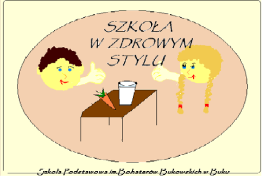   Szkoła Podstawowa im. Bohaterów Bukowskich w Buku__________________________________________________________________________XVII  POWIATOWY  RAJD  TURYSTYCZNY      "PIECZONA  PYRA"NIEPRUSZEWO  2017                   23 września  25 uczniów naszej szkoły pod opieką  pani Pauliny Solarek i pana Dariusza Pańczaka,  wzięło  udział w XVII Powiatowym Rajdzie Turystycznym "Pieczona Pyra" do Niepruszewa. Rajd został  zorganizowanym przez PTTK O/Buk,  przy współudziale Starostwa Powiatu  Poznańskiego, Szkoły Podstawowej w Niepruszewie, Urzędu Miasta i Gminy w Buku, Sołectwa w Niepruszewie oraz Zakładu Gospodarki Komunalnej w Buku.Cele  rajdu to: zapoznanie uczestników z pięknem okolic Niepruszewa i zachodnich terenów powiatu poznańskiego,  rozwój turystyki i krajoznawstwa w powiecie poznańskim,  a także podtrzymanie tradycji „poznańskiej pyry”.Dzielni uczestnicy rajdu rozpoczęli swoją turystyczną wędrówkę o godzinie 9  rano w sobotę.  Pokonali trasę z Buku do Otusza autobusem, by dalej już wyruszyć w pieszą wędrówkę  przez Otusz Huby, las, wzdłuż węzła przemysłowego do Niepruszewa. Turyści rozkoszowali się pięknem  przyrody  i jesiennej aury. Na mecie w Niepruszewie przy szkole podstawowej, czekały na wszystkich wspaniała grochówka, pomidorówka   i chleb ze smalcem. Organizatorzy przygotowali wiele konkursów i zabaw związanych tematycznie z "wielkopolską pyrą". załączniki:                  zdjęcia  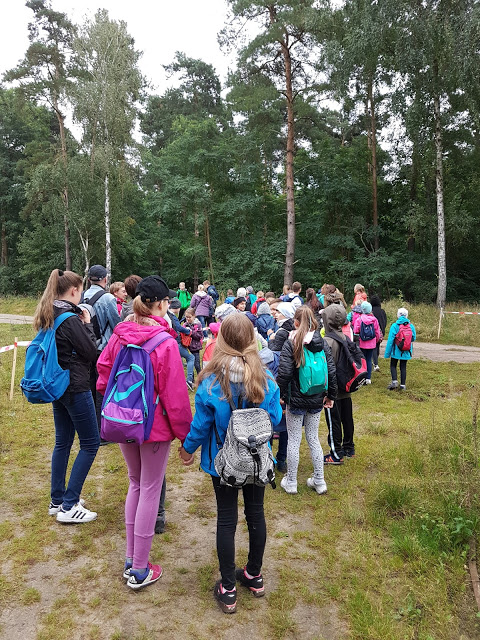 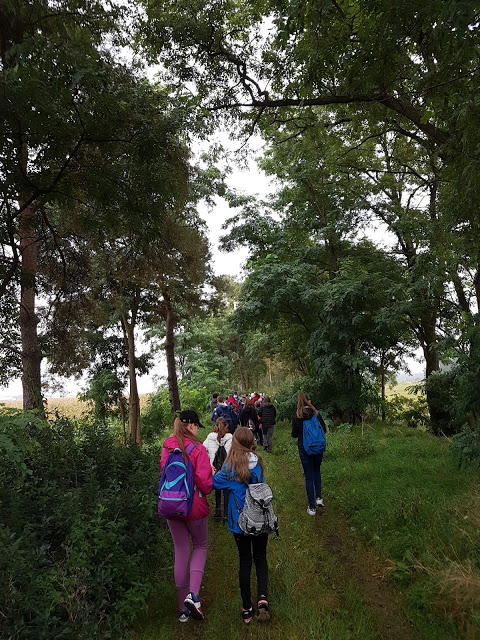 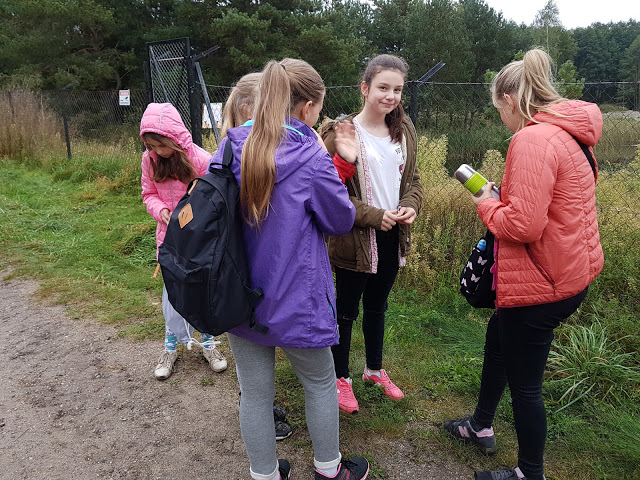 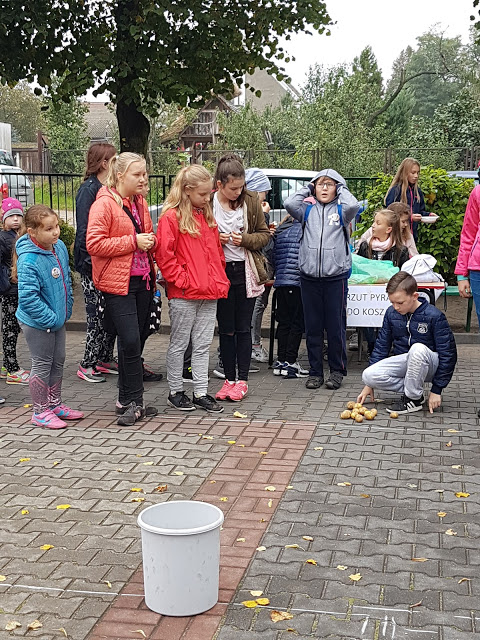 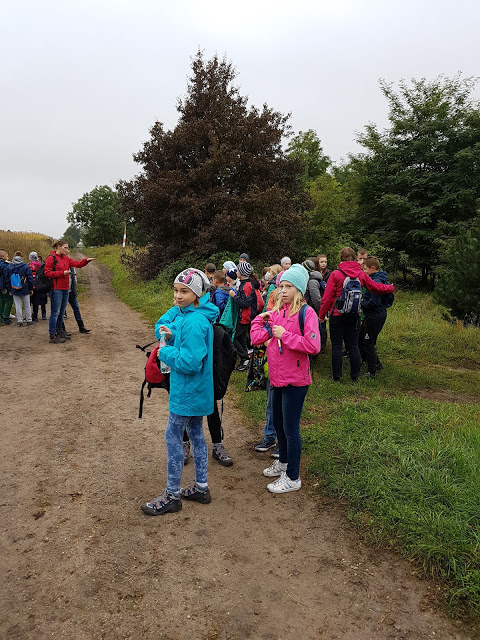 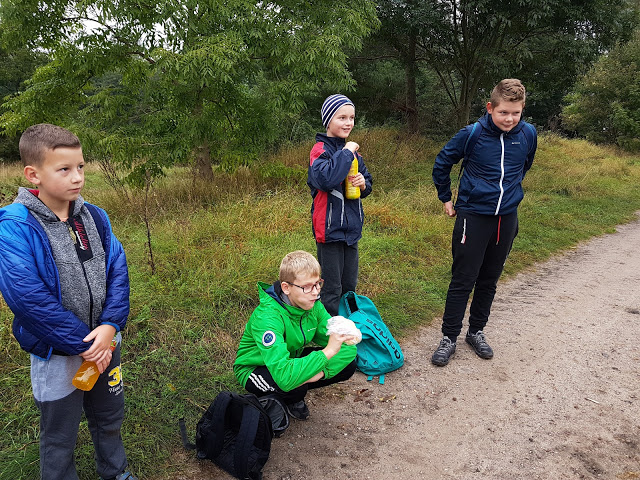 